MERVE KEVRAN                                                                    		   		                                                     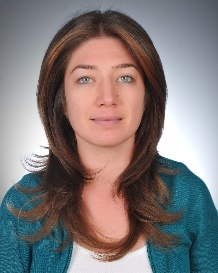 Adres			: Meşrutiyet Mahallesi 2067 Sokak No: 31 Daire: 8 Yasemin Apartmanı 09100 Efeler/AYDINTelefon		: +90 507 443 5983						                                                                                                                  E-posta		: mdenizkevran@gmail.com														KİŞİSEL BİLGİLER                 Cinsiyet                     	: BayanDoğum Tarihi           	: 14/04/1984Uyruk           		: T.C.Sürücü Belgesi  	: B Sınıfı EĞİTİMÜniversite 			Anadolu Üniversitesi(2.Üniversite Programı)	İşletme 10/2014 -  (Hala devam etmekteyim)					Üniversite			Dokuz Eylül Üniversitesi - İzmir                                  			Amerikan Kültürü ve Edebiyatı 09/2002 - 06/2007Lise              			Süleyman Demirel Anadolu Lisesi - Aydın	   			Dil Bölümü 09/1995 – 06/2002SEMİNERLER ve EĞİTİM PROGRAMLARIMüşteri İlişkileri Yönetimi	THOTH/Tools of Thought by Hakan TOTKANLI - İstanbul			CRM 				03/2011ISO 9001:2008			Can Danışmanlık Hizmetleri Canan SALMEN - İstanbulKalite Yönetim Sistemi	10/2010	İngilizce Öğretmenliği		Dokuz Eylül Üniversitesi - İzmirSertifikası			09/2006  - 06/2007İtalyanca Kursu		İtalyan Kültür Derneği - İzmir       					10/2003 – 06/2004YABANCI DİL Okuma	Yazma		Konuşma	Dinlemeİngilizce			Çok iyi		Çok iyi		Çok iyi		Çok iyiAlmanca			Başlangıç	Başlangıç	Başlangıç	Başlangıçİtalyanca			Başlangıç	Başlangıç	Başlangıç	BaşlangıçBİLGİSAYAR BİLGİSİMS Office (Word, Excel, Powerpoint) CaniasDENEYİMLER1. 05/2016 - 08/2016 Elmas Dış Ticaret - Germencik/Aydınİhracat Satış Müdürü Asistanıİş Tanımı: Tüm ihracat ve yurtdışı satışı yükümlülüklerinde ihracat müdürünü asiste etmek, idari görevlerinde ihracat müdürüne destek vermek, devam eden satış ve ihracat konularında satış departmanını desteklemek,  yabancı distribütörler ve ithalatçılar için pazar araştırması yapmak, ihracat süreçlerini takip etmek.2. 10/2015 - 12/2015 Selmar Yat Servisi - Didim/AydınOperasyon Müdür Yardımcısıİş Tanımı: Bakım, onarım, yenileme çalışmaları ve saha işlerinin yürütülmesi, organize edilip uygulanması & takip edilmesi, mağazalar & müşteriler ile ilişkilerin yönetilmesi, koordinasyon ve denetimin sağlanması. 3. 11/2013 – 09/2015 yachtWORKS Ltd. Şti. – Didim/AydınOperasyon Asistanıİş Tanımı: Müşteri talepleri doğrultusunda şirket ve şahsi hedeflere uygun olarak çalışmaların yürütülmesi, şirket ile müşteriler arasındaki bilgi akışının sağlanması, operasyonun gerektirdiği bölümler arası ve bölüm içi bilgi alışverişinin sağlanması.4. 10/2010 - 01/2012 Otoanaliz Bilgisayar Danışmanlık - İstanbulİdari Müşteri İlişkileri Yetkilisiİş Tanımı: Firmanın en iyi şekilde temsil edilerek doğru tanıtılması, müşteri odaklı yapılanmaya - müşterilerin ihtiyaçları ve talepleri doğrultusunda kendini geliştirmesine katkıda bulunulması.
5. 10/2008 - 06/2010 Arasta Mimari Tasarım - İstanbulPazarlama ve Satış Sorumlusuİş Tanımı: Fuar standı-reklam-tanıtım sektöründe faaliyet gösteren şirket için, yurt dışı ve yurt içi fuarlarına katılacak firmaları belirlemek, müşterilerin talepleri doğrultusunda imalattan kuruluma ve m baskısına kadar her türlü aşamanın takip edilmesi, kaliteli hizmetin ve müşteri memnuniyetinin sağlanması.6. 08/2007 - 06/2008 Sarıyer Doğa Koleji - İstanbul
İngilizce Öğretmeniİş Tanımı: Müfredat program çerçevesinde, öğrenci merkezli çağdaş eğitim yaklaşımına uygun şekilde öğrencilere  konuşma, anlama, okuma ve yazma becerilerinin kazandırılması.PROJELER11/03/2009 - 15/03/2009 ITB Berlin The World’s Leading Travel Trade Show	(T.C. Turizm ve Kültür Bakanlığı)05/05/2009 -  08/05/2009 ATM Dubai Arabian Travel Market			(T.C. Turizm ve Kültür Bakanlığı)08/2005 - 08/2005 Universiade 2005						(FISU)HOBİLERKişisel GelişimReiki/ SinemaYelken Sporu/ YüzmeModa TasarımıREFERANSLARMehmet İzhan			Elmas Dış Ticaret – İK Müdürü		Telefon: +90 544 450 28 03Utku Uyanık			Yamaha UTKU Aydın – İşveren	Telefon: +90 555 522 71 58